Questionnaire on usage and future plan of The Bands 4800-4990 MHz IN ASIA-PACIFIC REGIONSection 1: Elementary PartIntroduction:During WRC-15 meeting, the band of 4 800-4 990 MHz, or portions thereof, is identified for  the implementation of International Mobile Telecommunications (IMT) in 1 country in Region 2, 3 countries (including Cambodia, Lao P.D.R, Viet Nam) in Region 3.IMT-Advanced/IMT-2020 system can provide better performance and high data rate using a wide channel bandwidth. The band 4 800-4 990 MHz is the possible harmonized frequency band to deploy IMT-Advanced/IMT-2020 systems.Considering the situation above, APT Wireless Group initiates the study on the use of the band 4 800-4 990 MHz in the Asia-Pacific region.  Objective of the Questionnaire:To facilitate the study on the band 4 800-4 990 MHz for terrestrial IMT-Advanced/IMT-2020 systems for the Asia Pacific region, AWG-21 developed this questionnaire to collect the information on the current use and future plan of the band 4 800-4 990 MHz among the APT countries.This questionnaire contains ten questions to collect information of current spectrum usage, ways on sharing/compatibility among incumbent applications, and future plan on the band 4 800-4 990 MHz. Responses to the questionnaire will be utilized for the development of the draft new APT Report in the frequency band 4 800 – 4 990 MHz for the Asia-Pacific region.It should be noted that every APT Member does not necessarily need to respond to all the questions in the questionnaire.Responsible Group:WG Spectrum Aspects / Sub-Working Group on Spectrum Arrangement and Harmonization Rapporteur of the Questionnaire:MR. NGUYEN ANH TUANMeeting at which the Questionnaire was approved:AWG-21 (Document AWG-21/OUT-25)Target Responder:APT MembersDeadline for Responses:No later than the 23rd  meeting of APT Wireless Group  Section 2: Questionnaire Part(1) Current usageQuestion 1: What is/are current allocation(s) (e.g. mobile service, fixed service, mobile-satellite service) in the bands 4 800-4 990 MHz in your country?Answer:Question 2: What application(s) is/are currently licensed/used in the 4 800-4 990 MHz band? Which frequency portion is used for each application?Answer:Question 3: To what extent are those applications used (e.g. number of stations) in the bands 4 800-4 990 MHz in your country? Answer:Question 4: Is there any expiry date for the existing licenses in the bands 4 800-4 990 MHz in your country? Answer:Question 5: How widely are existing services/applications deployed in the bands 4 800-4 990 MHz within your country (in space and time – for example the geographical deployment in urban versus rural areas)? Answer:Question 6: When there are multiple applications licensed in the 4 800-4 990 MHz band, how do you achieve sharing/compatibility between these applications?Answer:(2) Future planQuestion 7: Do you have planned or potential future applications on this bands 4 800-4 990 MHz? (Yes / No)Answer:If you answered “Yes” to Question 7 above, please answer the question 8.Question 8: What is/are planned or potential future applications in the bands 4 800-4 990 MHz?Answer:Question 9: What are the issues / challenges that need to be considered in order to allocate, identify and make available for use the bands of 4 800-4 990MHz for IMT? Answer:(3) OthersQuestion 10: Do you have any expectations or suggestions for your administration about the bands 4 800-4 990 MHz to be studied in the AWG?Answer:_____________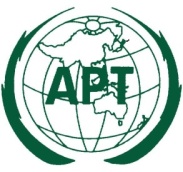 ASIA-PACIFIC TELECOMMUNITYASIA-PACIFIC TELECOMMUNITYThe 21st Meeting of the APT Wireless Group (AWG-21) 3 – 7 April 2017, Bangkok, ThailandFrequency PortionServices12Frequency PortionApplications12Frequency PortionApplications12Frequency PortionServices/ApplicationsLicenses12Frequency PortionServices/ApplicationsCurrent status12Frequency PortionFuture ApplicationsTimeline12Frequency PortionIssues/Challenges12